Programma Excelleersessie13 juni 2019Naarden-VestingPrivacy & de MKB OntzorgpolisReijer Pille (Immediator) & Lars Scheurer (Richting)13 juni 2019 organiseren wij een excelleersessie met als thema Privacy & de MKB Ontzorgpolis.  Deze is al aangekondigd in onze nieuwsbrief een tijdje geleden, maar ik wil jou graag nog persoonlijk uitnodigen.17.30		Inloop18.00		Buffet19.00	In het eerste gedeelte van de avond zullen we veel gestelde en ingestuurde vragen door professionals omtrent privacy en de een jaar geleden in werking getreden AVG behandelen. Reijer Pille zal deze vragen in afstemming met onze Functionaris Gegevensbescherming beantwoorden en in gesprek gaan met de professionals.20.00 – 20.30	Pauze20.30-21.30	In het tweede gedeelte van de avond neemt Lars Scheurer, directeur van Richting, ons mee in de wereld van de MKB Ontzorgpolis. Hij heeft hier grondig onderzoek naar gedaan. Hij zal ons vertellen wat de historie is, hoe de MKB Ontzorgpolis tot stand is gekomen, wat er mee wordt beoogd en wat het in de praktijk betekent voor professionals zoals bedrijfsartsen en verzuimcoaches.21.30		Afsluiting en aansluitend borrelRoutebeschrijvingDe Excelleersessie vindt plaats op de vestiging Naarden-Vesting 
Jan Massenstraat 26, 1411 RW te Naarden (035) 699 71 00.Per auto vanuit Amsterdam (A1): U neemt de afslag Naarden-Vesting (afslag 6). Onderaan de afslag gaat u rechtsaf (richting Naarden-Vesting). Vervolgens gaat u linksaf met de weg mee (richting Naarden-Vesting). U volgt de weg langs het water (met het water aan uw rechterhand). U rijdt rechtdoor de brug over en komt daarmee in de vesting. U neemt na het doseerlicht de tweede straat links (Cattenhagestraat) U rijdt rechtdoor (kruising oversteken) totdat u in de Kloosterstraat bent (op de hoek ziet u Café Demmers).De eerste weg links is de Jan Massenstraat. Falke & Verbaan bevindt zich op nummer 26. Per auto vanuit Amersfoort (A1)/ Utrecht (A27, dan A1 richting Amsterdam):U volgt de A1 Richting Amsterdam U neemt de afslag Naarden/Bussum/Naarden-Vesting. Aan het einde van de afslag gaat u rechtsaf, richting Naarden-Vesting. U blijft de borden Naarden-Vesting volgen. Op de rotonde neemt u de eerste afslag (rechtsaf). U blijft de weg volgen tot binnen de Vesting, u rijdt dan de Marktstraat in. Vervolgens neemt u de vierde straat rechts (Kloosterstraat), vervolgens de eerste straat links, dit is de Jan Massenstraat. Falke & Verbaan bevindt zich op nummer 26.	Parkeren:	Parkeren kunt u gratis in de nabijgelegen straten. Aangezien deze meestal vol staan geparkeerd met auto’s, kunt u ook parkeren op parkeerplaats Bastion Nieuw-Molen, op ca 5 minuten loopafstand van het kantoor van Falke & Verbaan. parkeerplaats Katten, op ca 2 minuten loopafstand van het kantoor van Falke & Verbaan. U rijdt bijna tot het einde van de Kloosterstraat (voorbij Comenius museum en kerk) en gaat dan linksaf. Daar bevindt zich eerst een parkeerplaats voor bewoners, als u een stukje doorrijdt een tweede parkeerplaats. Met het openbaar vervoer:Uitstappen op NS station Bussum Naarden.Neem de bus 110 richting Weesp, stap na ca 5 minuten uit op de Westwalstraat (Naarden Vesting). Loop de Vesting in (door de St. Vitusstraat of de Cattenhagestraat). U komt in de Marktstraat. Steek deze over en loop de Kloosterstraat in. In de eerste zijstraat links bevindt zich nummer  de Jan Massenstraat. Zie hieronder voor een overzichtsafbeelding.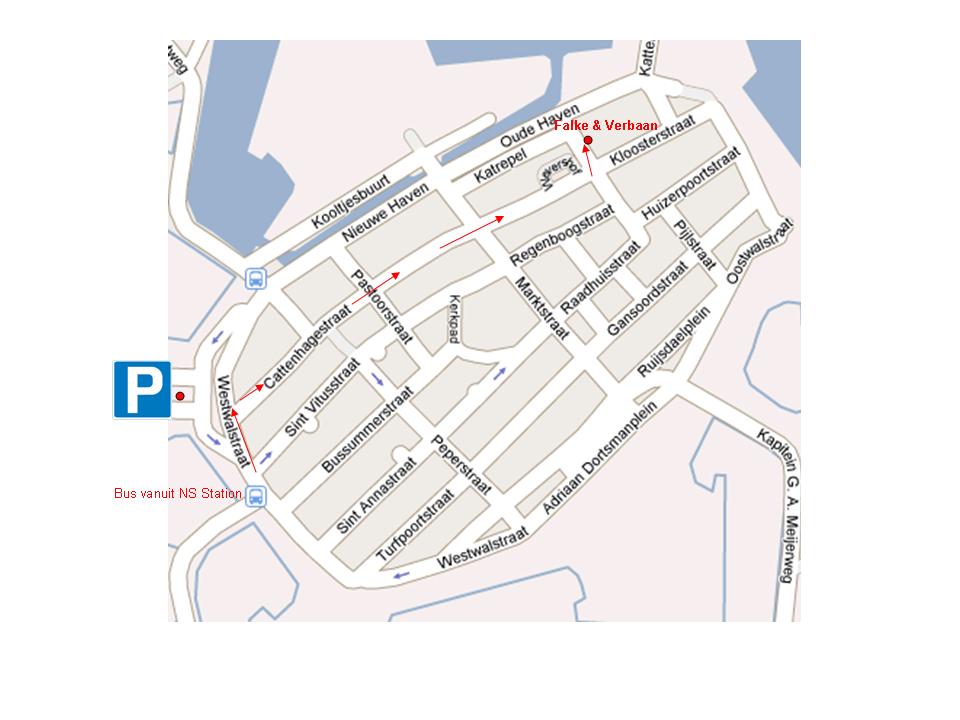 